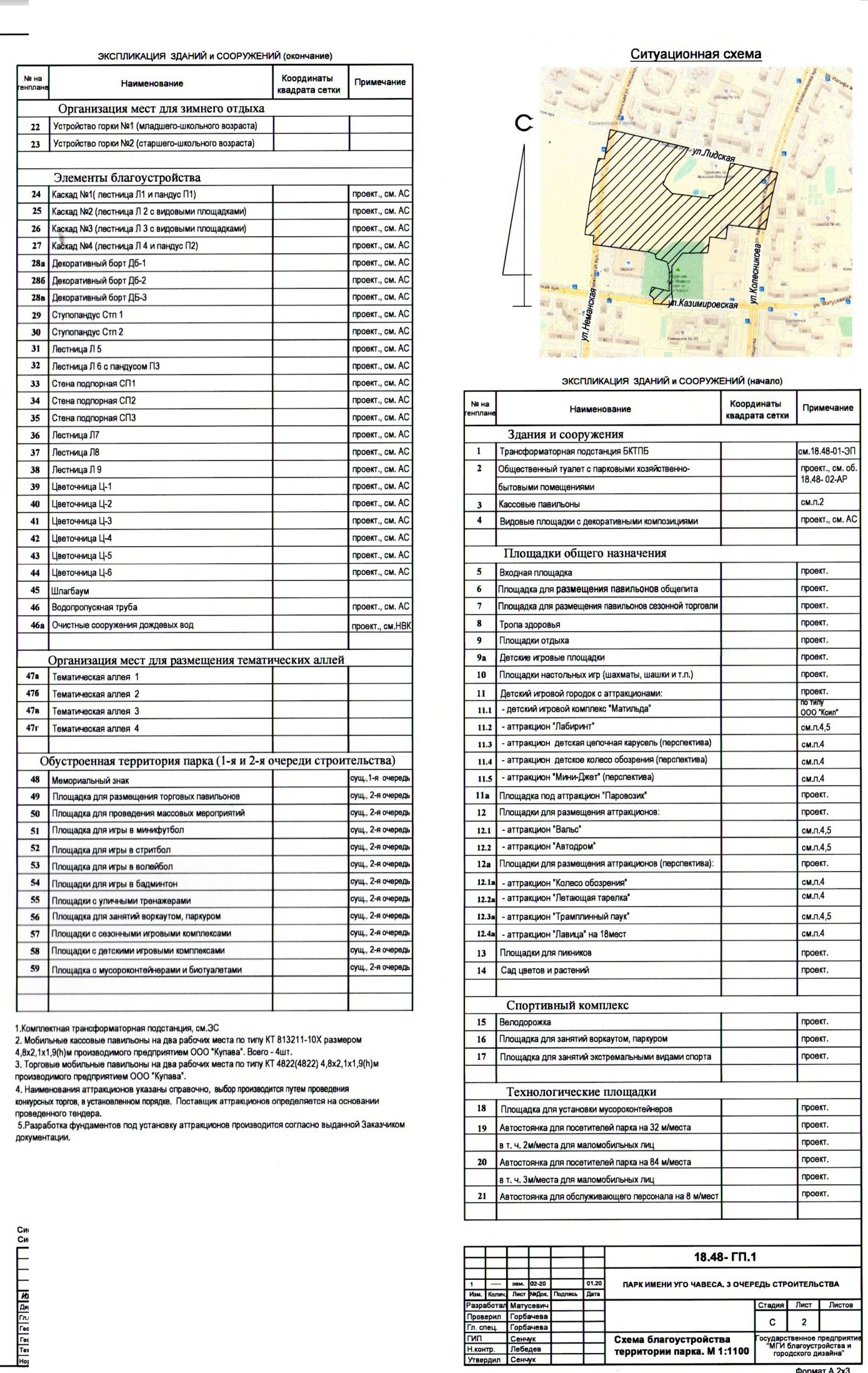 1. Наименование проекта: «Парк имени Уго Чавеса. 3 очередь строительства»1. Наименование проекта: «Парк имени Уго Чавеса. 3 очередь строительства»2. Срок реализации проекта: 13 месяцев2. Срок реализации проекта: 13 месяцев3. Организация-заявитель, предлагающая проект: производственное коммунальное унитарное предприятие «Минскзеленстрой»3. Организация-заявитель, предлагающая проект: производственное коммунальное унитарное предприятие «Минскзеленстрой»4. Цель проекта: создание благоприятных условий для жизни и отдыха минчан и гостей столицы4. Цель проекта: создание благоприятных условий для жизни и отдыха минчан и гостей столицы5. Задачи, планируемые к выполнению в рамках реализации проекта:1. Создание на территории Фрунзенского района г.Минска общественного пространства, включающего зону активного (аттракционы, спортивные площадки, культурно-массовые мероприятия) и тихого отдыха (прогулочные аллеи, площадки отдыха и пикников, лабиринты растений) минчан и гостей столицы.2. Повышение степени озелененности Фрунзенского района5. Задачи, планируемые к выполнению в рамках реализации проекта:1. Создание на территории Фрунзенского района г.Минска общественного пространства, включающего зону активного (аттракционы, спортивные площадки, культурно-массовые мероприятия) и тихого отдыха (прогулочные аллеи, площадки отдыха и пикников, лабиринты растений) минчан и гостей столицы.2. Повышение степени озелененности Фрунзенского района6. Целевая группа: минчане и гости столицы всех возрастов, до 790 единовременных посетителей6. Целевая группа: минчане и гости столицы всех возрастов, до 790 единовременных посетителей7. Краткое описание мероприятий в рамках проекта:На свободной от застройки территории 17,18 га в границах улиц Неманской, Лидской, Колесникова, Казимировской согласно разработанной и утвержденной проектно-сметной документации планируется создание парка отдыха, включающего следующие зоны:- Административно-хозяйственная зона;- Зона аттракционов: площадки для размещения аттракционов «Вальс», «Автодром», «Лабиринт», «Паровозик» (или их аналоги) c разработкой фундаментов (для аттракционов «Вальс», «Автодром»); а также площадки для перспективного размещения аттракционов по типу «Летающая тарелка», «Колесо обозрения», «Мини-Джет», «Детская цепочная карусель», «Детское колесо обозрения», «Лавица», «Трамплинный паук»;- Зона культурно-массовых мероприятий и торговли;- Спортивная зона: в составе – велодорожка, тропа здоровья, а также площадки для занятий экстремальными видами спорта (воркаут, паркур, скейтбординг);- Ландшафтная зона: в составе которой запроектированы регулярные и пейзажные аллеи, площадки отдыха, тихих настольных игр, пикников и детских игровых площадок, сад цветов и растений7. Краткое описание мероприятий в рамках проекта:На свободной от застройки территории 17,18 га в границах улиц Неманской, Лидской, Колесникова, Казимировской согласно разработанной и утвержденной проектно-сметной документации планируется создание парка отдыха, включающего следующие зоны:- Административно-хозяйственная зона;- Зона аттракционов: площадки для размещения аттракционов «Вальс», «Автодром», «Лабиринт», «Паровозик» (или их аналоги) c разработкой фундаментов (для аттракционов «Вальс», «Автодром»); а также площадки для перспективного размещения аттракционов по типу «Летающая тарелка», «Колесо обозрения», «Мини-Джет», «Детская цепочная карусель», «Детское колесо обозрения», «Лавица», «Трамплинный паук»;- Зона культурно-массовых мероприятий и торговли;- Спортивная зона: в составе – велодорожка, тропа здоровья, а также площадки для занятий экстремальными видами спорта (воркаут, паркур, скейтбординг);- Ландшафтная зона: в составе которой запроектированы регулярные и пейзажные аллеи, площадки отдыха, тихих настольных игр, пикников и детских игровых площадок, сад цветов и растений8. Общий объем финансирования (в евро) 8. Общий объем финансирования (в евро) Источник финансированияОбъем финансирования (в евро)Средства донора5 540 000 евроСофинансирование-9. Место реализации проекта (область/район, город): г.Минск, квартал в границах улиц Неманской, Лидской, Колесникова, Казимировской9. Место реализации проекта (область/район, город): г.Минск, квартал в границах улиц Неманской, Лидской, Колесникова, Казимировской10. Контактное лицо:Кушнеревич Игорь Анатольевич, генеральный директор УП «Минскзеленстрой» тел.276-13-56, e-mail: main@mzs.by10. Контактное лицо:Кушнеревич Игорь Анатольевич, генеральный директор УП «Минскзеленстрой» тел.276-13-56, e-mail: main@mzs.by